Чем можно занять ребёнка дома.Режим – прежде всего!Одна из самых важных вещей во время карантина – это режим. Продолжайте максимально поддерживать режим дня дома. В противном случае после месяца выходных детям будет сложно входить в режим детского сада, как после летних каникул. Разумнее вечер потратить на подготовку и изучение материала, чем потом еще неделю или две судорожно думать, чем заниматься. Это касается и школьников, и дошколят.«Детсадовский» режим придумали не просто так: это чередование занятий, отдыха и подвижных игр, там все сбалансировано. Его можно взять за основу для занятий в домашних условиях. Ребенку важно иметь в голове план: утром мы встаем, умываемся, завтракаем и так далее. Когда у него есть какой-то порядок, алгоритм действий, то малыш спокоен, уверен и весел, потому что знает, что будет дальше. Если же режим нарушен, то ребёнок становится нервным, раздражительным, из-за того, что не может понять структуру дня.  Необязательно вставать в 7 утра. Важно, чтобы ребенок понимал, что за чем следует.Составьте расписание!Планировать каждодневное расписание – не самое веселое из занятий. Однако и его можно превратить в игру.Составьте вместе с ребенком план на неделю и на каждый отдельный день. Выберите, что он будет делать по учебе, как и когда будет отдыхать. Ребенку будет проще сделать это в форме игры: пусть нарисует себе красочный план, или устроит игру «в офис» и записывает важные задачи, как папа или мама. Не обязательно строго расписывать все по часам, но нужно наметить примерные мероприятия минимум на 5-7 дней вперед. Это, в том числе, позволит распланировать свое время, особенно если родители не на больничном, а на удаленном режиме работы.Сделай сам!Предложите ребёнку смастерить что-нибудь вместе. В ход могут идти любые бросовые материалы: пустые бутылочки из-под йогурта, пуговицы, верёвочки, камешки и многое другое!Или попробуйте поиграть с привычными предметами. Заставьте ребёнка поверить, что обычные предметы, которые мы постоянно видим дома и привыкли к ним, могут выполнять другие функции. Постройте «город» на ковре из стульев, табуреток. В роли мостов – книги, а машинами пусть будут кружки. Да, круглые! Но ведь у вас и город воображаемый… К тому же, использование обычных предметов, а не стандартных, поможет развитию воображения.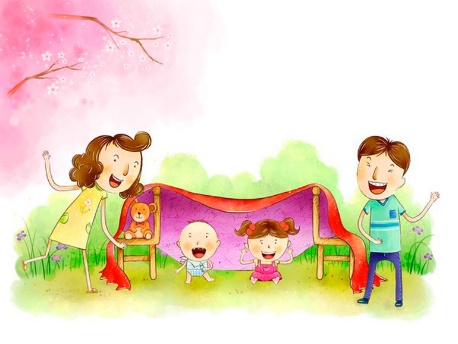 Не можете выйти из дома?Но представить-то вы это можете. Отправьтесь с ребенком на воображаемый сбор грибов. Наденьте панамы, возьмите рюкзаки и поищите, где же они находятся дома. А вместо подберезовиков и лисичек разбросайте конфеты. Тут еще и приятный «бонус» будет от находки.Или придумайте собственную коллекцию украшений: из скрепок, фломастеров, ракушек, которые привезли в прошлом году с моря. Экспериментируйте!Еще одно увлекательное и полезное занятие – экспериментальное выращивание на подоконнике разных культур. Можно предложить ребенку вести дневник, в котором он будет фиксировать все стадии роста и развития культуры. В таком случае лучше высаживать быстрорастущие растения, чтобы поддерживать мотивацию ребенка на высоком уровне. С учетом приближения дачного сезона впоследствии рассаду можно будет высадить на садовом участке.А можно вести дневник погоды на сегодняшний (утром, днем, вечером) и последующие дни. А можно вместе печь пироги!А можно вместе разобрать и вымыть все игрушки!А можно назначить дежурных по цветам (полить, вымыть листики, порыхлить землю и т.п.)!А можно гречку, заботливо закупленную бабушкой, разобрать - и маме помочь и мелкую моторику потренировать!А можно вместе нарисовать книжку своими руками!А можно экспериментировать!А можно …На свежем воздухе, но осторожно!Всем ясно, что карантин прежде всего подразумевает нахождение дома. Однако, совсем без прогулок тяжело, особенно когда у вас маленькие дети, которым просто необходим свежий воздух. Если вы все-таки решили выйти погулять во двор, лучше идти туда, где нет других детей и взрослых. Старайтесь соблюдать максимальную изоляцию: дистанция 2 метра друг от друга.Проведите время с удовольствием!Ну и, конечно, самое главное. Старайтесь воспринимать карантин не как некую неприятную повинность, а как возможность наконец провести время со своими детьми в спокойной обстановке.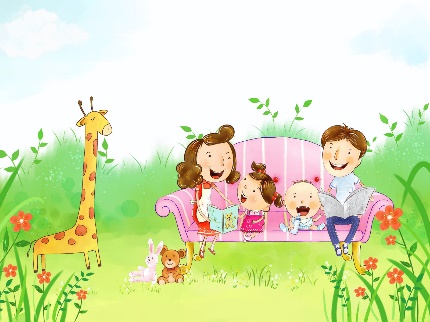               Будьте здоровы и не болейте!